Werkomgeving[Geef een korte omschrijving van je functie, de organisatie waar je werkt, de belangrijkste bedrijfsactiviteiten, de organisatiestructuur, het aantal medewerkers, de totale omzet e.d.]Leerdoelen[Beschrijf kort hoe je leerdoelen tot stand zijn gekomen]Behaalde leerresultaten volgens de STARR-methodeChecklist PE-portfolio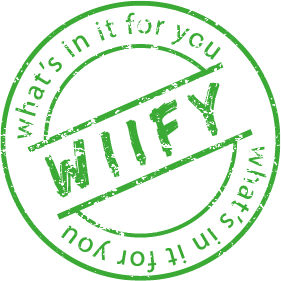 Functie/Titel(s) Rol en werkzaamhedenOpleveren Finance director Strategisch en financieel managementPlanning en control cyclusIntegratie werkzaamhedenAansturen team Forecasting en controlEen begroting voor het komende jaarEen financiële integratie tussen betrokken partijenEen soepel draaiend teamLeerdoel ToelichtingVerbetering leerdoelVoorgenomen leeractiviteitOndernomen leeractiviteitOp de hoogte blijven van actuele ontwikkelingen binnen het financiële domein.Vanuit mijn functie dien ik op de hoogte te zijn van kansen en bedreigingen die zich voor kunnen doen.Waardig gesprekspartner blijven voor mijn collega’s en relaties. Standpunt innemen en mee kunnen praten over ontwikkelingen en innovaties binnen mijn vakgebied. Tijdig anticiperen op kansen en bedreigingen die zich voor kunnen doen.Lezen Financieel DagbladDoornemen ‘De Accountant’Deelname aan de ‘Dag van de Financial’ van de NBABezoek FM-Dag d.d. 9 juni 2021Op de hoogte blijven van actuele trends in het algemeen en binnen mijn branche in het bijzonder.  Marktontwikkelingen hebben niet zelden financiële consequenties. Als volwaardig gesprekspartner binnen mijn organisatie en met mijn relaties dien ik daar proactief van op de hoogte te blijven. Trends en ontwikkelingen bijhouden en vertalen in de SWOT-analyse van mijn ondernemingKennisname van trendrapporten van ABN AMRO.Doornemen Cijfers en trends van  Rabobank voor mijn branchesMeer inzicht in het internationale monetaire stelsel.Als financial dien ik het ontstaan en de werking van het internationale monetaire stelsel te begrijpen en te kunnen anticiperen op mogelijke risico’s en kansen.    Ik wil in mijn omgeving zowel zakelijk als privé kunnen uitleggen wat de consequenties zijn van de oplopende staatsschuld en wie deze financiert, of we nog op de dollar kunnen vertrouwen, waarom we terug zouden moeten naar de gulden of juist niet, hoe  crypto currencies werken en hoe China de wereld financieel afhankelijk maakt. Deelname aan de meerdaagse training “De THT datum van het internationale monetaire stelsel!” van 13 t/m 17 oktober in Dubrovnik, Kroatië, georganiseerd door WiifY & Farijs Management & AdviesInvulling van het voor 2021 verplichte thema ‘Continuïteit’.De NBA ziet het bewaken van de continuïteit en het beheersen van de organisatie als de belangrijkste doelstelling van een accountant in business.Het komende jaar investeer ik tenminste 4 uur in één of meerdere van de volgende leerdoelen:Kennisname van relevante regelgeving in mijn vakgebied (m.n.  benoemen (continuïteits)risico’s, onzekerheden verwachte gang van zaken in et bestuursverslag, Actualiseren kennis van faillisse-mentswetgeving (WHOA, TOA) Onderzoek naar en ontwikkelen van nieuwe verdienmodellen.Uitbreiding van mijn kennis van financieringsmogelijkheden. Optimalisatie van de cashflowbeheersing en planning Strategische risicoanalyse; integratie van digitale kansen en duurzame doelen.  Data-analyse als management tool, gebruik van predictive models en scenarioplanning. Onderzoek naar de invloed van niet-financiële indicatoren op continuïteit.Volgen van één of meer van de netwerkbijeenkomsten rondom deze thema’s van WiifY & Farijs Management & AdviesBijvoorbeeld de Workshop Continuïteit bij de Librije.NB: ook tijdens de meerdaagse training komt het thema continuïteit aan de orde. Door deelname wordt voldaan aan de verplichting voor 2021.BI Tooling kunnen toepassen in mijn professionele omgeving.Excel is als managementtool ingehaald door verschillende BI toepassingen, die veel mooie analyse mogelijkheden bieden.Ik wil leren of/hoe BI Tooling in mijn werkomgeving toegepast kan worden.Een BI training volgen van Iberico  via WiifYVerbetering van mijn (on-line) management vaardigheden. In mijn streven om mijn team continu te inspireren moet ik zo nu en dan resetten en mijn managementstijl aanpassen of verversen.Kennis nemen van vernieuwingen/ lessons learned op het gebied van (on-line) managementvaardighedenIk neem deel aan een van de gratis masterclasses van Business Impact om te beoordelen of deelname aan één van hun trainingen voor mij interessant is. Bijvoorbeeld ‘Succesvol onderhandelen’ of ‘Remote/on-line managen’. NB: deelname via WiifY is goed voor 5% korting.Verbetering van mijn communicatieve vaardigheden. Ook in mijn omgeving is miscommunicatie een van de belangrijkste redenen voor fouten en efficiency. Beter leren luisteren, voorkomen van miscommunicatie.Volgen van de training Verbindende Communicatie.Verbreding van mijn inzichten.Om optimaal te kunnen functioneren dien je open te staan voor en op de hoogte blijven van innovaties en out-of-the-box ideeën.Wanneer je met oogkleppen blijft doen wat je altijd deed, krijg je wat je altijd kreeg. Daar wordt je niet beter van, vandaar dat ik actief investeer in verbreding van mijn blikveld.Sparren met collega’s uit andere branches (bijvoorbeeld bij de netwerk activiteiten die WiifY en Farijs organiseren).Ik lees twee tijdloze/actuele (management)boeken (voor suggesties zie de www.wiify.nl)Ik wil handen en voeten te geven aan een aantal structurele dilemma’s waar ik mee worstel. Mijn bureau is nooit leeg/ miin werk is nooit af/ in overleggen bots ik altijd met collega X/ mijn mailbox is niet onder controle/ mijn ideeën vinden geen draagvlak/ mijn work-life balance is niet oké/ ik voel een onbestemde onrust/ ik heb moeite om nee te zeggen….Ik wil weten waarom bepaalde vraagstukken met regelmaat terugkeren en wat ik eraan kan doen om deze structureel op te lossen.Ik ga met een ervaren coach aan de slag om te achterhalen wat de oorzaak is en waarin de oplossing gevonden kan worden. Misschien is het een goed idee om een haptonoom in de arm te nemen die mij leert beter naar mijn gevoel te luister.NB: op WiifY.nl vind je info over een aantal goede coaches en een zakelijke haptonoom.Leerdoel SituatieTaakActieResultaatReflectieWat was de situatie/de context waarbinnen het voorbeeld zich afspeelde?Wat was in de gegeven situatie jouw taak of rol?Wat heb je concreet gedaan?Wat was het (eind)resultaat?Waarom was je wel/niet tevreden met het resultaat en wat wil je nog leren in de volgende PE-cyclus?Actualiteiten volgen binnen het financiële domein.Anticiperen op trends, algemeen en branche specifiek.  Inzicht in het internationale monetaire stelsel.Invulling van het voor 2021 verplichte thema ‘Continuïteit’.…Plan van aanpak Q1Reflectie Q4Heb je je functie(s) beschreven?Heb je jouw werkzaamheden per functie beschreven?Heb je per werkzaamheid opgeschreven wat het moet opleveren? Heb je op basis van je werkzaamheden een kennis-, vaardigheden- en/of houdingleerdoel geformuleerd?Zijn de leerdoelen concreet geformuleerd met aandacht voor inhoud, gedrag en norm? Zijn de leerdoelen op NLQF niveau 6 (bachelor) geformuleerd? Heb je per leerdoel een passende leeractiviteit gepland?Heb je jouw ondernomen leeractiviteiten beschreven?Heb je gereflecteerd op jouw leerresultaten middels STARR*?